Pouk na daljavo – 10. in 11. teden od 25. 5. do 5. 6.  2020Dragi učenci, 	iz obdobja baroka si boste izbrali skladatelja ( Tartini, Vivaldi, Handel, Bach ) in ga podrobno predstavili.Predstavitev skladatelja mi boste posredovali do 7. 6. 2020. To je obvezno, ker bomo s tem zaključili ocenjevanje v tem šolskem letu						 Moj email naslov – zvezda.dimitrova@guest.arnes.si 	Lep pozdrav, Z. DimitrovaRazredUčna snov:  BAROKNavodila za delo:7. c7. d»POMEMBNI SKLADATELJI       BAROKA »Spletna stran:Poišči in si oglej zanimivosti, življenjepis, glasbena dela posameznih skladateljev. (lahko poslušaš tudi glasbene primere?)Učbenik:Str. 54 - 55Preberi.Zvezek:Zapiši obarvano snov v zvezek.Naslov:DDRUGI POMEMBNI SKLSDATELJI BAROKA- V baroku so razen Johanna Sebastiana Bacha in Georga Friedricha Handla ustvarjali še drugi skladatelji.- Giuseppe Tartini – med številnimi violinskimi sonatami je najbolj znana njegov sonata Vražji trilček, okoli katere se spletajo prave legende. V Piranu so po skladatelju poimenovali trg, na katerem stoji tudi njegov spomenik.- Giovanni Battista Pergolezi – italijanski skladatelj in dvorni kapelnik.- Francoi Couperin – francoski skldatelj, dvorni organist, čembalist in glasbeni učiteljLudvika XIV.Poslušaj naslednji primer in odgovori na vprašanja. Poslušaj 2 minuti.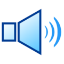 G. Tartini – Vražji trilček https://www.youtube.comOpiši značaj glasbe.Dinamika (glasnost) skozi skladbo je (obkroži): VSESKOZI ENAKA     SPREMENLJIVATempo skladbe je:   HITER    POČASENRitem skladbe je:    ENAKOMEREN     RAZNOLIKKatero glasbilo  slišiš v ospredju ? ----------------------